ΣΥΛΛΟΓΟΣ ΕΚΠΑΙΔΕΥΤΙΚΩΝ Π. Ε.                    Μαρούσι  30 – 10 – 2021                                                                                                                     ΑΜΑΡΟΥΣΙΟΥ                                                   Αρ. Πρ.: 627Ταχ. Δ/νση: Μαραθωνοδρόμου 54                                            Τ. Κ. 15124 Μαρούσι                                                  Τηλ.: 210 8020788                                                                                          Πληροφ.: Φ. Καββαδία (6932628101)     Email:syll2grafeio@gmail.com                                               Δικτυακός τόπος: http//: www.syllogosekpaideutikonpeamarousiou.gr                                                                                             ΠΡΟΣ: Διεύθυνση Π. Ε. Β΄ Αθήνας Κοινοποίηση: Δ.Ο.Ε., Συλλόγους Εκπ/κών Π. Ε. της χώρας, Τα μέλη του Συλλόγου μαςΚ Α Τ Α Γ Γ Ε Λ Ι Α ΝΑ ΜΑΣ ΕΞΗΓΗΣΕΙ Η ΔΙΕΥΘΥΝΣΗ Π. Ε. Β΄ ΑΘΗΝΑΣ ΑΠΟ ΠΟΤΕ, ΒΑΣΕΙ ΠΟΙΑΣ ΚΕΙΜΕΝΗΣ ΝΟΜΟΘΕΣΙΑΣ  ΚΑΙ ΜΕ ΠΟΙΑ ΚΡΙΤΗΡΙΑ ΚΑΤΑΡΓΕΙ  ΤΗΝ ΕΝΙΣΧΥΤΙΚΗ ΔΙΔΑΣΚΑΛΙΑ ΚΑΙ ΤΗΝ  ΑΝΤΙΣΤΑΘΜΙΣΤΙΚΗ ΑΓΩΓΗ  Για άλλη μια φορά η Διεύθυνση Π. Ε. Β΄ Αθήνας με  νέο ανυπόγραφο μήνυμα ηλεκτρονικού ταχυδρομείου (29/10/21) προς τις σχολικές μονάδες της περιοχής ευθύνης του σωματείου μας αξιώνει μέχρι την Δευτέρα 1 Νοεμβρίου στις 12:00 το μεσημέρι να δηλώσουν όλοι/όλες οι εκπαιδευτικοί (και οι Διευθυντές/Διευθύντριες) το διδακτικό τους ωράριο χωρίς να επιτρέπεται η δήλωση διδακτικού ωραρίου όχι μόνο για γραμματειακή υποστήριξη αλλά και για ΕΝΙΣΧΥΤΙΚΗ ΔΙΔΑΣΚΑΛΙΑ !!!  εξοβελίζοντας από την εκπαιδευτική διαδικασία την αντισταθμιστική αγωγή την ώρα που :1) σε κάθε σχολείο, εξ αιτίας της πανδημίας και της εξ αποστάσεως εκπαίδευσης,  υπάρχουν μαθητές που επέστρεψαν  από την περσινή τηλεκπαίδευση με  αυξημένες δυσκολίες και μαθησιακά κενά.2) υπάρχουν σχολεία χωρίς στελεχωμένα Τμήματα Ένταξης, 3) υπάρχουν σχολεία που δεν συγκεντρώνουν τον απαιτούμενο αριθμό μαθητών για τη δημιουργία τμημάτων ΖΕΠΚΑΤΑΓΓΕΛΛΟΥΜΕ  την ουσιαστική κατάργηση της ενισχυτικής διδασκαλίας – αντισταθμιστικής αγωγής στο βωμό της δημοσιονομικής πειθαρχίας και του περιβόητου «εξορθολογισμού» του ανθρώπινου δυναμικού των «άριστων» του ΥΠΑΙΘ και της κυβέρνησης. Καλούμε το Δ. Σ. της Δ. Ο. Ε. να επιληφθεί άμεσα του θέματος.  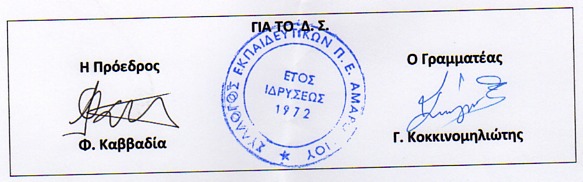 